山东岱岳制盐有限公司废旧钢材处置询价函我公司计划处置一批废旧碳钢、不锈钢，本次询价确定相关收处单位，欢迎具备处置资质的客户前来考察、洽谈，并提报收购价格。注：1、具备收处资质；2、中标单位自行分解、装卸，负责场地清理；3、签订安全运输协议；4、报价前可实地到现场勘查；5、整体处置，综合报单价；6、报价单位需于开标前一天缴纳保证金1万元，缴款信息：山东岱岳制盐有限公司  中国工商银行泰安泰山支行账号：1604  0104  1920  1048  084行号：1024  6300  1011报价截止时间：2024年3月23日12:00。报价方式：1、将纸质或扫描件（签字盖印章），及保证金收据发送至电子邮箱：dyzy009@163.com;微信号：tyr151538764792、不接受口头报价。联系电话：15153876479附件：报价表及现场照片2024年03月18日附：报价表及相关图片废旧不锈钢、碳钢收购报价表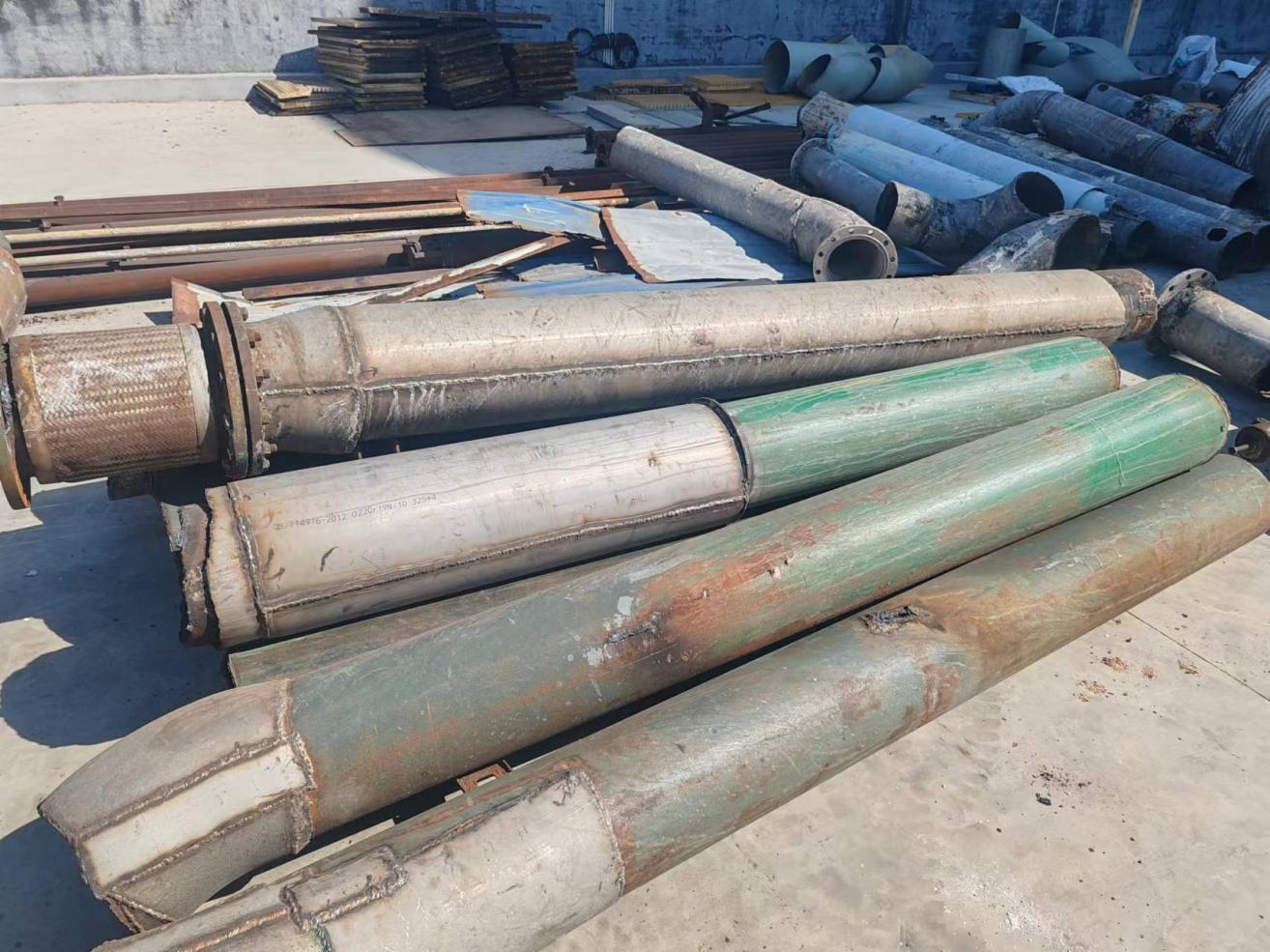 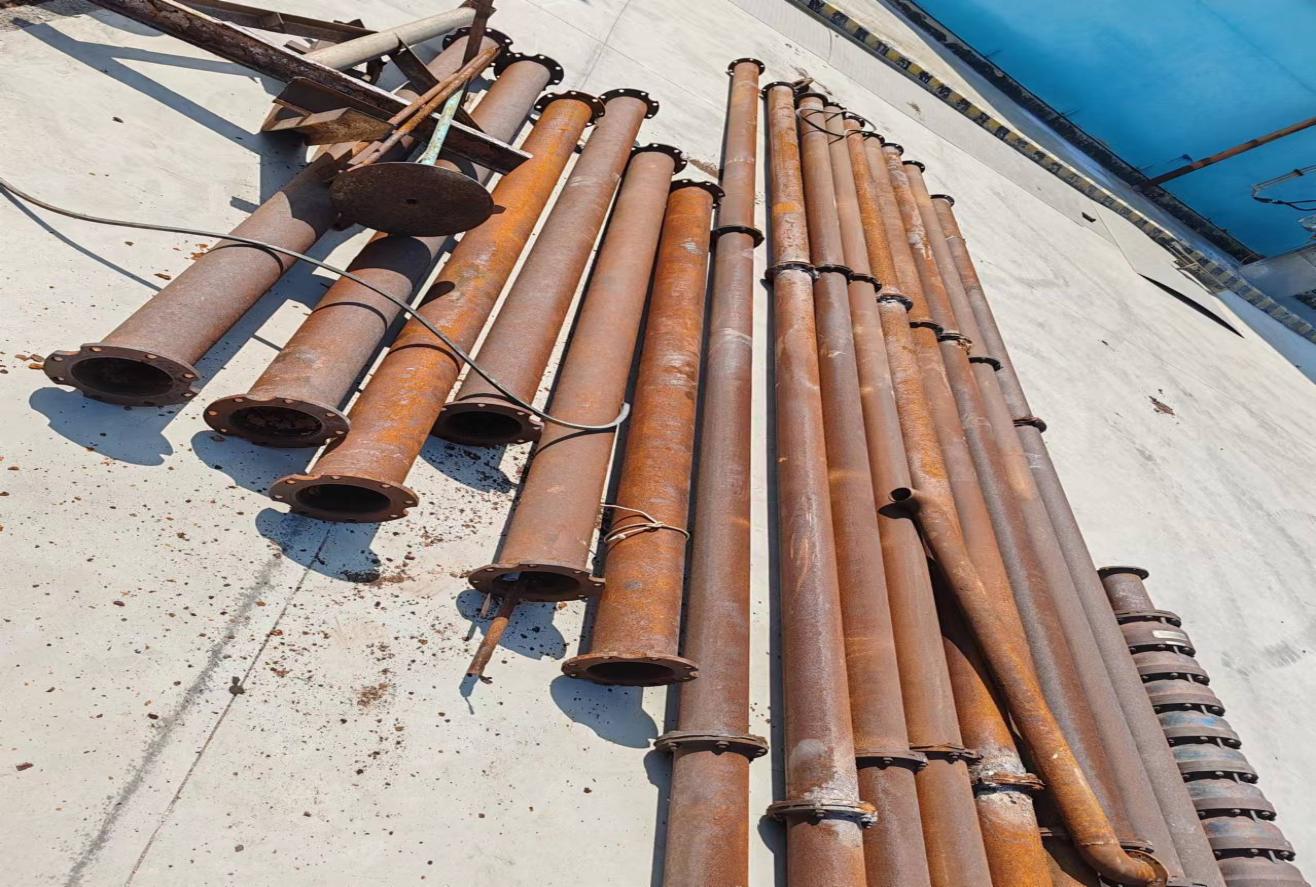 废旧物资名收购报价备 注废旧不锈钢报吨价（单价）废旧碳钢报吨价（单价）报价单位  签   字：            盖   章：2023年  月  日  签   字：            盖   章：2023年  月  日